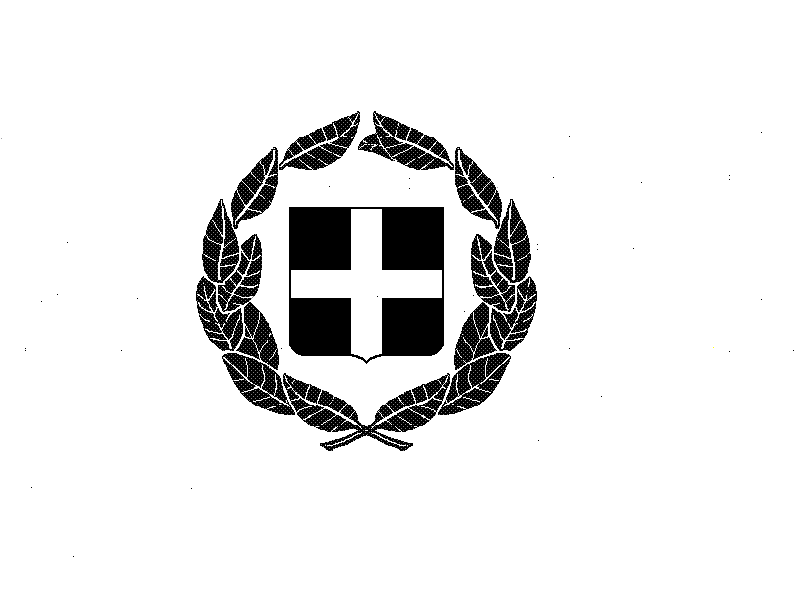   ΕΛΛΗΝΙΚΗ ΔΗΜΟΚΡΑΤΙΑ 			ΠΡΩΤΟΔΙΚΕΙΟ ΓΙΑΝΝΙΤΣΩΝ              ΠΡΟΕΔΡΟΣ ΑΡΙΘΜΟΣ  ΠΡΑΞΗΣ:            /2022Η Πρόεδρος Πρωτοδικών Γιαννιτσών Ευλαλία Λιούμπα καθορίζουμε  ως ακολούθως  την υπηρεσία των κ.κ. Ειρηνοδικών του Ειρηνοδικείου Γιαννιτσών για το χρονικό διάστημα από  1/2/2022 έως και    28/2/2022YΠΗΡΕΣΙΑ ΕΙΡΗΝΟΔΙΚΩΝ ΜΗΝΟΣ ΦΕΒΡΟΥΑΡΙΟΥ 20221.  Από 1-2-2022 έως 6-2-2022 κ. Χρυσούλα Γκολέμη.2. Από 7-2-2022 έως 13-2-2022 κ. Ειρήνη Παπακυριακού.3. Από 14-2-2022 έως 20-2-2022 κ. Γεώργιος Κιοσσές.4. Την  21-2-2022 κ. Ειρήνη Παπακυριακού.5. Την 22-2-2022 κ. Γεώργιος Κιοσσές.6. Από 23-2-2022 έως 24-2-2022 κ. Μαρία Δημητρίου.7. Από 25-2-2022  έως 28-2-2022 κ. Ηλίας Παπαδόπουλος.Αυτόφωρα στη βδομάδα που έχει ο καθένας υπηρεσία.Οι έρευνες στην εβδομάδα του καθενός και σε περίπτωση κωλύματος ο επόμενος.Πολιτικές έδρες κλπ  4-2-2022  κ. Χρυσούλα Γκολέμη.11-2-2022 κ.  Ειρήνη Παπακυριακού.18-2-2022 κ.  Γεώργιος Κιοσσές.Ασφαλιστικά Μέτρα Ο καθένας στην εβδομάδα του.Τριμελή2-2-2022 κ. Χρυσούλα Γκολέμη.9-2-2022 κ. Ειρήνη Παπακυριακού.16-2-2022 κ. Γεώργιος Κιοσσές.23-2-2022 κ. Μαρία Δημητρίου.                                                            Γιαννιτσά      -    -2022                                                                                                    Η  Πρόεδρος Πρωτοδικών Γιαννιτσών     							Ευλαλία Λιούμπα